SDP COGNITIEF STERK FUNCTIONEREN – OVERZICHT DIAGNOSTISCH MATERIAAL – 2023In onderstaand schema wordt een overzicht gegeven van (gestandaardiseerd) diagnostisch materiaal, bruikbaar binnen fase 2, dat een beeld kan geven van vaardigheden, leerlingen- en omgevingskenmerken gerelateerd aan het cognitief functioneren. Elk instrument heeft een Prodia-beoordeling gekregen. Instrumenten die onder 1ste keuze vallen, zijn de meest aangewezen instrumenten om te gebruiken en worden aangeduid met een groene bol (). Instrumenten van 2de keuze worden aangeduid met een gele bol (). De blauwe bol () hanteren we voor instrumenten die de beoordeling ‘enkel indicerende waarde’ hebben gekregen. De psychometrische kwaliteiten van deze instrumenten werden beoordeeld als onvoldoende of zijn onvoldoende onderzocht. Deze instrumenten kunnen dus enkel indicerend worden gebruikt. Uiteraard kunnen sommige instrumenten die 1ste of 2de keuze zijn ook indicerend gebruikt worden. Deze info vind je terug in de diagnostische fiche van het instrument.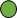 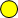 Onderstaande materialen kunnen je helpen bij onderkennende onderzoeksvragen waarbij je op zoek bent naar ‘overzicht’ van het functioneren van een leerling. Ze helpen benoemen wat er aan de hand is. Hierbij kan een analyse van rapporten en het leerlingvolgsysteem een zicht geven op de evolutie van de vaardigheden doorheen de tijd. Onderkennend onderzoek kan leiden tot classificatie.Daarnaast willen we bij een handelingsgericht diagnostisch traject een zicht krijgen op wat een leerling nodig heeft in zijn situatie om bepaalde doelen te bereiken (indicerende onderzoeksvragen). In functie van ‘uitzicht’ moeten we gericht kijken naar de wisselwerking tussen de leerling en zijn context met aandacht voor veranderbare factoren. Om die wisselwerking in kaart te brengen, maken we naast diagnostische instrumenten bijkomend gebruik van andere methodieken zoals observatie, gesprek met leerling, ouders en leerkracht, aanpak uitproberen en effect nagaan. Een meetinstrument heeft slechts nut bij het beantwoorden van indicerende onderzoeksvragen als de resultaten bekeken worden samen met onderzoeksresultaten die de wederzijdse beïnvloeding en afstemming tussen leerling en omgeving in kaart hebben gebracht.Cognitief FunctionerenCognitief FunctionerenCognitief FunctionerenCognitief FunctionerenCognitief FunctionerenCognitief FunctionerenBrede cognitieve vaardighedenGf: vloeiende intelligentie, Gc: gekristalliseerde intelligentie, Gsm/Gwm: kortetermijngeheugen, Gv: visuele informatieverwerking, Ga: auditieve informatieverwerking, Glr: langetermijngeheugen, Gs: verwerkingssnelheid; (BCV) = gemeten door slechts 1 subtestBrede cognitieve vaardighedenGf: vloeiende intelligentie, Gc: gekristalliseerde intelligentie, Gsm/Gwm: kortetermijngeheugen, Gv: visuele informatieverwerking, Ga: auditieve informatieverwerking, Glr: langetermijngeheugen, Gs: verwerkingssnelheid; (BCV) = gemeten door slechts 1 subtestBrede cognitieve vaardighedenGf: vloeiende intelligentie, Gc: gekristalliseerde intelligentie, Gsm/Gwm: kortetermijngeheugen, Gv: visuele informatieverwerking, Ga: auditieve informatieverwerking, Glr: langetermijngeheugen, Gs: verwerkingssnelheid; (BCV) = gemeten door slechts 1 subtestBrede cognitieve vaardighedenGf: vloeiende intelligentie, Gc: gekristalliseerde intelligentie, Gsm/Gwm: kortetermijngeheugen, Gv: visuele informatieverwerking, Ga: auditieve informatieverwerking, Glr: langetermijngeheugen, Gs: verwerkingssnelheid; (BCV) = gemeten door slechts 1 subtestBrede cognitieve vaardighedenGf: vloeiende intelligentie, Gc: gekristalliseerde intelligentie, Gsm/Gwm: kortetermijngeheugen, Gv: visuele informatieverwerking, Ga: auditieve informatieverwerking, Glr: langetermijngeheugen, Gs: verwerkingssnelheid; (BCV) = gemeten door slechts 1 subtestBrede cognitieve vaardighedenGf: vloeiende intelligentie, Gc: gekristalliseerde intelligentie, Gsm/Gwm: kortetermijngeheugen, Gv: visuele informatieverwerking, Ga: auditieve informatieverwerking, Glr: langetermijngeheugen, Gs: verwerkingssnelheid; (BCV) = gemeten door slechts 1 subtestinstrumentbeschrijvingbeschrijvingdoelgroepinformatiebronCoVat-CHC BasisversieGf, Gc, Gsm, Gv, GsAlgemene test9;6 tot en met 13;11 jaar (gewoon en buitengewoon onderwijs)LeerlingWAIS-IV-NLGf, Gc, Gsm, Gv, GsAlgemene test16;0 tot en met 84;11 jaarLeerlingWISC-V-NLGf, Gc, Gsm, Gv, GsAlgemene test6;0 tot en met 16;11 jaarLeerlingWPPSI-IV-NL (+4 jaar)Gf, Gc, Gsm, Gv, GsAlgemene test4;0 tot en met 6;11 jaarLeerlingRAKIT-2Gf, Gc, (Gsm), Gv, GlrAlgemene test4;0 tot en met 12;5 jaarLeerlingWPPSI-IV-NL (-4 jaar)Gc, Gsm, GvSpecifieke test2;6 tot en met 3;11 jaarLeerlingSON-R 2-8Gf, GvSpecifieke test2;0 tot en met 7;11 jaarLeerlingSON-R 6-40Gf, GvSpecifieke test6;0 tot en met 40;11 jaarLeerlingWNV-NL(Gf), (Gsm), (Gv), GsSpecifieke test4;0 tot en met 21;11 jaarLeerlingCELF PRESCHOOL-2-NLGc, Gsm, (Ga), GlrCrossbatterij3;0 tot en met 6;11 jaarLeerlingCELF-5-NLGc, (Gsm)Crossbatterij5;0 tot en met 18;11 jaarLeerlingCELF-4-NLGc, Gsm, (Ga), GlrCrossbatterij5;0 tot en met 15;11 jaarLeerlingGeheugenproef 15 woordenAuditief geheugen, aandacht en leerbaarheidAanvullende testLager onderwijs: indicerend gebruikSecundair onderwijs: kwaliteitsvolle normen voor de A-stroom, indicatieve normen voor de B-stroomLeerlingComplexe figuur van ReyVisuele informatieverwerking, visueel geheugen, psychomotorische vaardigheden en plannings- en organisatievaardighedenAanvullende testKinderen/jongeren van 3de kleuterklas, lagere school en secundair onderwijs (ASO/TSO/KSO/BSO)LeerlingKAITGf, Gc, (Gsm), Gv, Glraanvullend, kan gebruikt worden bij procesdiagnostiek14;0 tot en met 85;0 jaarLeerlingDSTGa, GlrCrossbatterij, zie fiche voor enkele aandachtspunten6;6 tot en met 16;5 jaarLeerlingSchoolse VaardighedenSchoolse VaardighedenSchoolse VaardighedenSchoolse VaardighedenSchoolse VaardighedenSchoolse VaardighedenZie Overzicht diagnostisch materiaal Lezen & spellenZie Overzicht diagnostisch materiaal Lezen & spellenZie Overzicht diagnostisch materiaal Lezen & spellenZie Overzicht diagnostisch materiaal Lezen & spellenZie Overzicht diagnostisch materiaal Lezen & spellenZie Overzicht diagnostisch materiaal Lezen & spellenZie Overzicht diagnostisch materiaal WiskundeZie Overzicht diagnostisch materiaal WiskundeZie Overzicht diagnostisch materiaal WiskundeZie Overzicht diagnostisch materiaal WiskundeZie Overzicht diagnostisch materiaal WiskundeZie Overzicht diagnostisch materiaal WiskundeZie Overzicht diagnostisch materiaal Spraak & TaalZie Overzicht diagnostisch materiaal Spraak & TaalZie Overzicht diagnostisch materiaal Spraak & TaalZie Overzicht diagnostisch materiaal Spraak & TaalZie Overzicht diagnostisch materiaal Spraak & TaalZie Overzicht diagnostisch materiaal Spraak & Taalcompetenties en welbevindencompetenties en welbevindencompetenties en welbevindencompetenties en welbevindencompetenties en welbevindencompetenties en welbevindeninstrumentbeschrijvingbeschrijvingdoelgroepinformatiebronRIASOC-vragenlijstVragenlijst die interesse meet a.d.h.v. 6 onderliggende interessetypes (Realistisch, Intellectueel, Artistiek, Sociaal, Ondernemend, Conventioneel)Vragenlijst die interesse meet a.d.h.v. 6 onderliggende interessetypes (Realistisch, Intellectueel, Artistiek, Sociaal, Ondernemend, Conventioneel)Jongeren in de A-stroom aan begin 1ste jaar SO en eind 2de jaar SOLeerlingniet-cognitieve leerlingenkenmerkenniet-cognitieve leerlingenkenmerkenniet-cognitieve leerlingenkenmerkenniet-cognitieve leerlingenkenmerkenniet-cognitieve leerlingenkenmerkenniet-cognitieve leerlingenkenmerkenMotivatie en InteressesMotivatie en InteressesMotivatie en InteressesMotivatie en InteressesMotivatie en InteressesMotivatie en InteressesinstrumentbeschrijvingbeschrijvingdoelgroepinformatiebronI-PREFERVragenlijst belangstelling voor opleidingen van het hoger onderwijsVragenlijst belangstelling voor opleidingen van het hoger onderwijsEinde secundair onderwijs tot en met aanvang hoger onderwijs of voortgezette opleidingLeerlingI-LIKE BasicI Like It 2Vragenlijst belangstellingsdomeinenVragenlijst belangstellingsdomeinenzesde leerjaar lager onderwijseerste en tweede graad secundair onderwijsLeerlingSVL-i, School Vragenlijst – Internetversie / SAQIVragenlijst gedrag en opvattingen over school (SAQI is de adaptieve online-versie)Vragenlijst gedrag en opvattingen over school (SAQI is de adaptieve online-versie)9;0 tot en met 16;11 jaarLeerlingStudeervaardighedenStudeervaardighedenStudeervaardighedenStudeervaardighedenStudeervaardighedenStudeervaardighedenBRIEF, Vragenlijst executieve functies voor 5- tot 18-jarigenVragenlijst executieve functies: Inhibitie, (cognitieve) flexibiliteit, emotieregulatie, initiatief nemen (alleen in ouder- en leerkrachtversie), werkgeheugen, plannen en organiseren, ordelijkheid en netheid, gedragsevaluatieVragenlijst executieve functies: Inhibitie, (cognitieve) flexibiliteit, emotieregulatie, initiatief nemen (alleen in ouder- en leerkrachtversie), werkgeheugen, plannen en organiseren, ordelijkheid en netheid, gedragsevaluatie6;0 tot en met 17;11 jaarLeerling, ouder, leerkrachtBRIEF- P, Vragenlijst executieve functies voor 2- tot 5-jarigenVragenlijst executieve functies:  inhibitie, flexibiliteit, emotieregulatie, werkgeheugen, plannen en organiserenVragenlijst executieve functies:  inhibitie, flexibiliteit, emotieregulatie, werkgeheugen, plannen en organiseren2;0 tot en met 5;11 jaarOuder, leerkrachtI-STUDY basicI-STUDY juniorI-STUDYZelf-evaluatievragenlijst peilend naar studiemotivatie, studie-aanpak en -inzet, studiemethode en -planning en studierendementZelf-evaluatievragenlijst peilend naar studiemotivatie, studie-aanpak en -inzet, studiemethode en -planning en studierendementEinde basisonderwijsEinde eerste graad secundair onderwijsEinde secundair onderwijs tot en met aanvang hoger onderwijs of voortgezette opleidingLeerlingSociaal – emotionele vaardighedenSociaal – emotionele vaardighedenSociaal – emotionele vaardighedenSociaal – emotionele vaardighedenSociaal – emotionele vaardighedenSociaal – emotionele vaardighedeninstrumentbeschrijvingbeschrijvingdoelgroepinformatiebronFEEL-KJ, Vragenlijst over Emotieregulatie bij Kinderen en JongerenVragenlijst emotieregulatiestrategieënVragenlijst emotieregulatiestrategieën8;0 tot en met 18;11 jaarLeerlingSCVT, Sociaal en Cognitieve VaardighedentestInstrument sociaal-cognitieve vaardigheden in de school- en thuissituatieInstrument sociaal-cognitieve vaardigheden in de school- en thuissituatie4;0 tot en met 12;11 jaarLeerlingCBSA, Competentiebelevings-schaal voor AdolescentenVragenlijst zelfconcept/competentiebelevingVragenlijst zelfconcept/competentiebeleving12;0 tot en met 17;11 jaarLeerlingCBSK, Competentiebelevings-schaal voor KinderenVragenlijst zelfconcept/competentiebelevingVragenlijst zelfconcept/competentiebeleving8;0 tot en met 11;11 jaarLeerlingZie overzicht diagnostisch materiaal Gedrag & Emotie (Dimensionele Classificatie – Kindkenmerken)Zie overzicht diagnostisch materiaal Gedrag & Emotie (Dimensionele Classificatie – Kindkenmerken)Zie overzicht diagnostisch materiaal Gedrag & Emotie (Dimensionele Classificatie – Kindkenmerken)Zie overzicht diagnostisch materiaal Gedrag & Emotie (Dimensionele Classificatie – Kindkenmerken)Zie overzicht diagnostisch materiaal Gedrag & Emotie (Dimensionele Classificatie – Kindkenmerken)Zie overzicht diagnostisch materiaal Gedrag & Emotie (Dimensionele Classificatie – Kindkenmerken)Kenmerken van school, leeftijdsgenoten en gezinKenmerken van school, leeftijdsgenoten en gezinKenmerken van school, leeftijdsgenoten en gezinKenmerken van school, leeftijdsgenoten en gezinKenmerken van school, leeftijdsgenoten en gezinKenmerken van school, leeftijdsgenoten en gezininstrumentbeschrijvingbeschrijvingdoelgroepinformatiebronLLRV, Leerling Leerkracht Relatie VragenlijstVragenlijst relatie leerkracht met specifieke leerlingVragenlijst relatie leerkracht met specifieke leerling3;0 tot en met 12;11 jaarLeerkrachtLeuvense Opvoedingsvragenlijst voor AdolescentenVragenlijst ouderlijke opvoedingsstijl: responsiviteit, gedragsmatige controle, psychologische controle, autonomie-ondersteuningVragenlijst ouderlijke opvoedingsstijl: responsiviteit, gedragsmatige controle, psychologische controle, autonomie-ondersteuning12;0 tot en met 22;11 jaarOuder en kindParenting Practices Questionnaire, NLVragenlijst ouderlijke opvoedingsstijl: autoritair, autoritatief en permissiefVragenlijst ouderlijke opvoedingsstijl: autoritair, autoritatief en permissief3;0 tot en met 12;11 jaarOudersZie overzicht diagnostisch materiaal Gedrag & Emotie (Dimensionele Classificatie – Contextkenmerken)Zie overzicht diagnostisch materiaal Gedrag & Emotie (Dimensionele Classificatie – Contextkenmerken)Zie overzicht diagnostisch materiaal Gedrag & Emotie (Dimensionele Classificatie – Contextkenmerken)Zie overzicht diagnostisch materiaal Gedrag & Emotie (Dimensionele Classificatie – Contextkenmerken)Zie overzicht diagnostisch materiaal Gedrag & Emotie (Dimensionele Classificatie – Contextkenmerken)Zie overzicht diagnostisch materiaal Gedrag & Emotie (Dimensionele Classificatie – Contextkenmerken)